附件2：华东师范大学澄迈实验中学公开招聘学科骨干教师报名系统操作指南第一步：登录网址：http://ks.hnrczpw.com/ks2015/loginready.asp?ksid=85ee779ba3fd7bcc4ee64b344962234c第二步，第一次登录注册个人信息（以后登录都以第一次登录注册信息为准）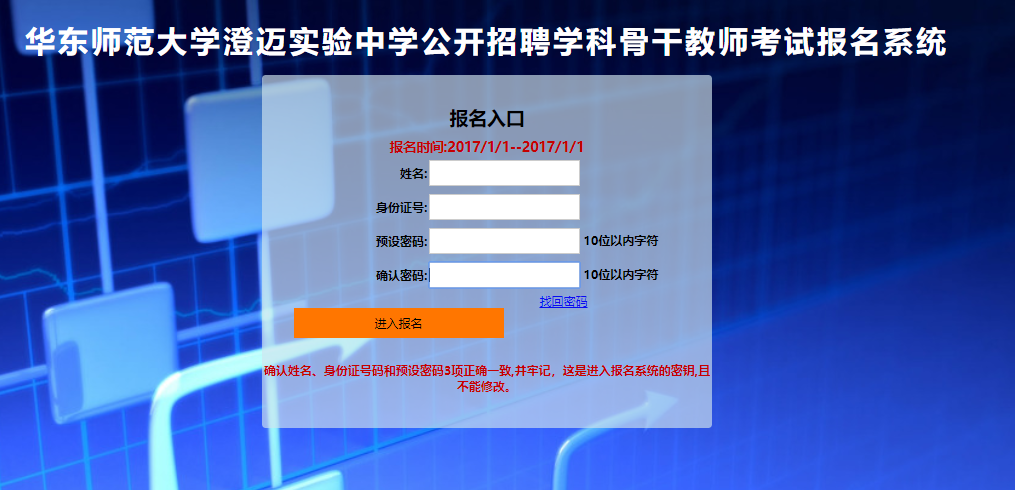 第三步：进入报名系统          点击“立即进入报名窗口”         “填写报名信息”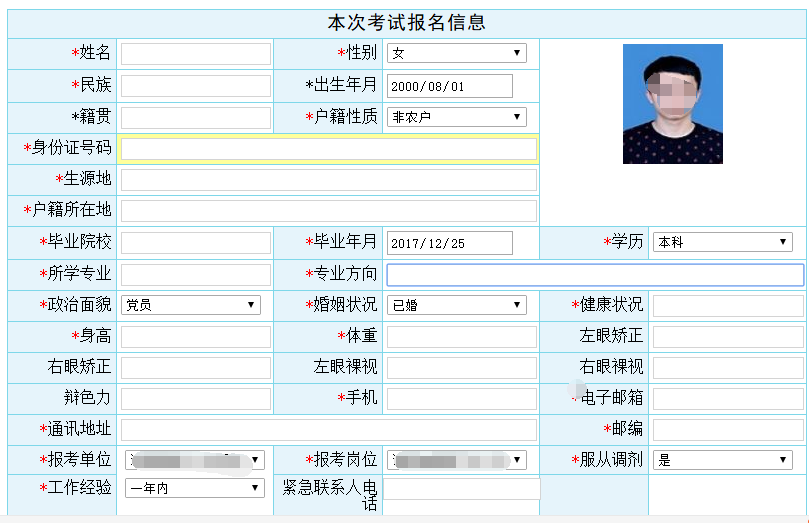 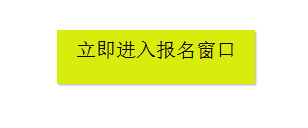 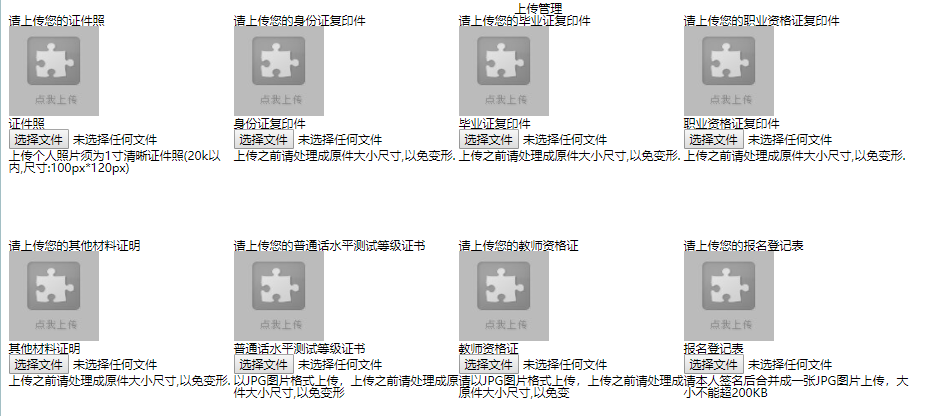 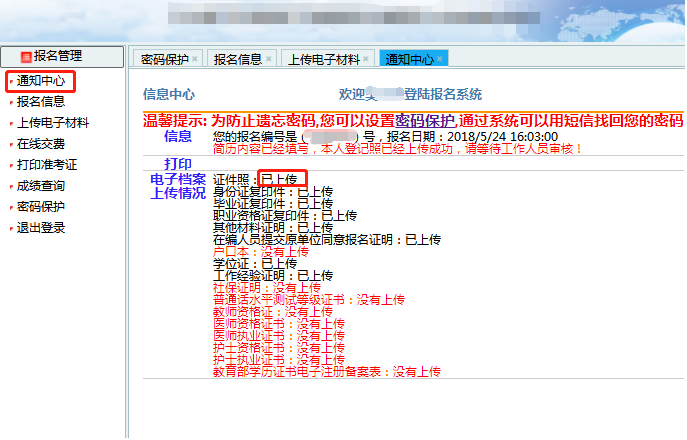 